MODE D’EMPLOI : Demandes d’INSCRIPTION AU TRANSPORT SCOLAIREECOLE et COLLEGE uniquementLes demandes d’inscription devront être faites en LIGNE du 14/06 au 06/07/2021 afin que les validations, par l’établissement, puissent être effectuées avant le 9/07/2021 au soir.Toute demande non enregistrée à ces dates ne sera pas traitée.Inscription en Ligne Se connecter au site ile de France mobilité : https://www.iledefrance-mobilites.fr/Aller sur l’onglet Transport Scolairefaire dérouler la page jusqu’à « circuits scolaires spéciaux »cliquer sur « en savoir plus »cliquer sur « je vérifie qu’un circuit est disponible »Se connecter si j’ai déjà un compte sinon créer mon compteEn cas de sur effectifs sur une ligne de bus, l’établissement validera en priorité les dossiers des élèves :Les plus jeunes et /ou Habitant le plus loin des lignes de bus régulièresLes familles seront contactées si l’effectif de la ligne de bus est complet et que leur demande ne peut pas aboutir2 lignes de Bus régulières Ligne 1 : Orsay – Igny Ligne 14 : au départ de Massy-Palaiseau (gare) Les circuits STIF sont consultables sur notre site www.institution-saintmartin.fr (bandeau de gauche : inscriptions/transports)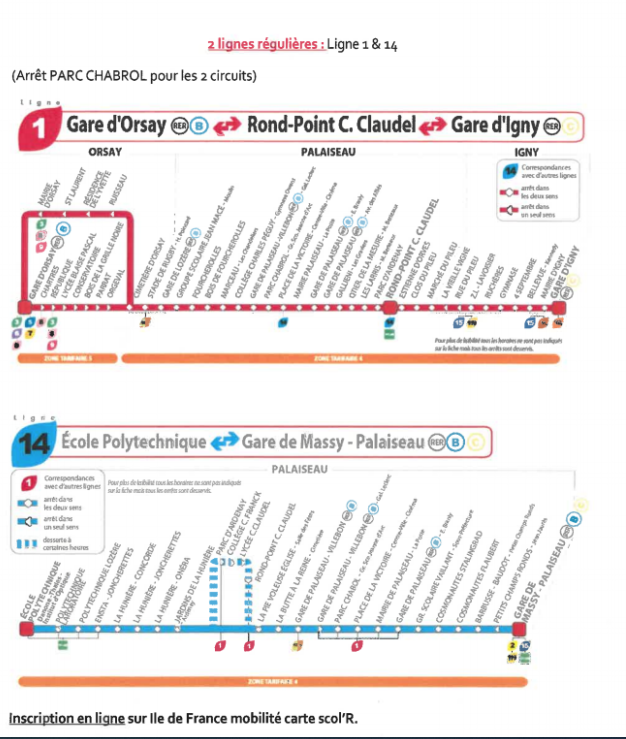 Paiement en ligne (et surtout pas au Collège)Les familles recevront un lien sur leur adresse mail (noté lors de l’inscription en ligne) dès la validation de leur dossier par l’établissement d’accueil.Marielle CLEMENTmclement@institution-saintmartin.fr 